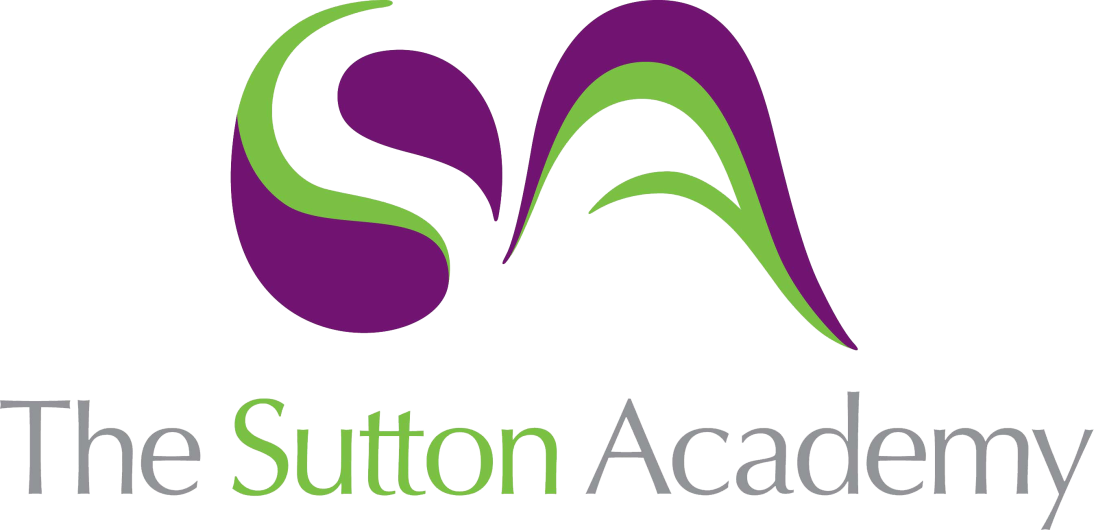 Knowledge Rich Curriculum Plan Year 11 Foundation – Calculations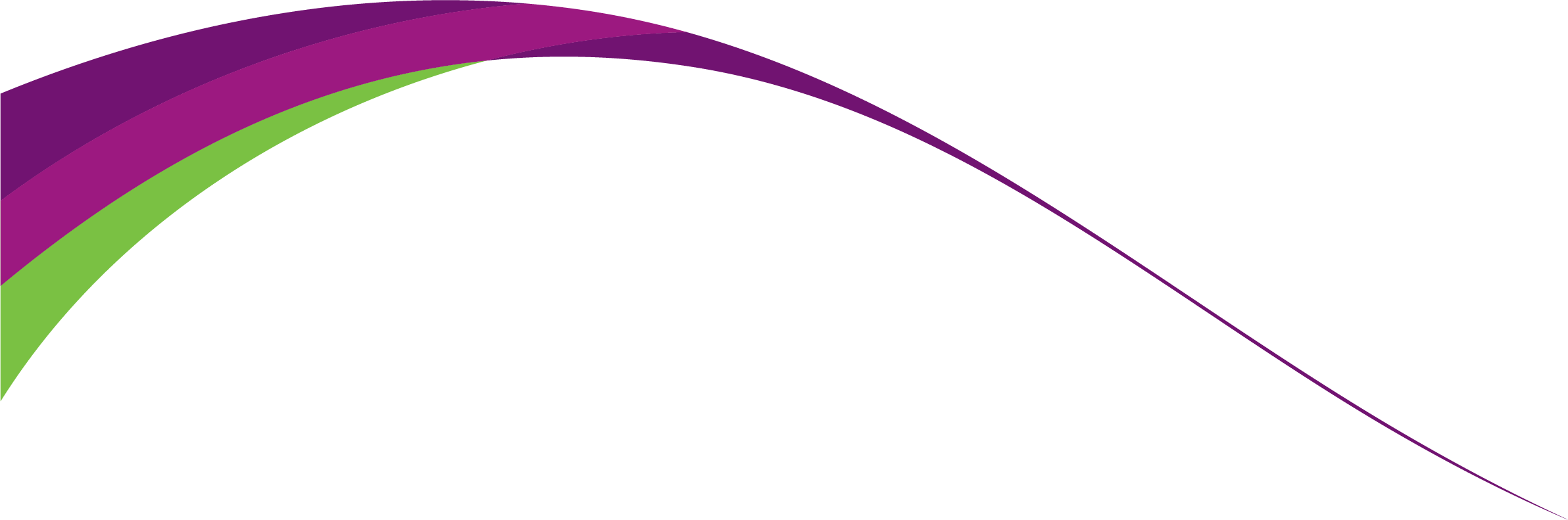 Lesson Objective Intended Knowledge:Students will know that…Tiered Vocabulary Prior Knowledge:In order to know this students, need to already know that…Assessment To learn how to calculate with negativesStudents will know how to add and subtract positive integers to/from a positive or negative integer.Students will know how to add and subtract negative integers to/from a positive or negative integer.Students will know how to multiply positive and negative integers.Students will know how to divide positive and negative integers.Students will know how to square and cube positive and negative integers.Students will know how to solve real life problems involving calculating with negatives.
Students need to know how to order negative and positive integers.Exam Prep 1To learn how to multiply using column multiplicationStudents will know how to multiply integers using the column methodStudents will know how to solve more complex multi-step and/or worded problems involving multiplication with integersStudents will know how to solve real life problems involving the multiplication of integers using the column methodStudents will need to know how to align numbers in a place value tableStudents will need to know how to identify the value of a digit within a numberStudents will need to know their times tablesStudents will need to know how to add using column additionExam Prep 1To learn how to multiply decimalsStudents will know how to multiply decimals. They will know that to do this they need to multiply the decimals by powers of ten to achieve integers which they can then multiply more easily using column multiplication. They will know that they then divide by an appropriate power of 10 at the end to achieve the accurate answer.Students will know how to solve worded problems involving multiplication of decimalsStudents will know how to multiply and divide by 10, 100, 1000 etc.Students need to know how to multiply integers using the column method.Exam Prep 1To learn how to divide using short and long divisionStudents will know how to divide integers by integers using short division including where the answer is a decimal (they will not use remainders)Students will know how to divide integers by integers using long divisionStudents will know how to solve more complex multi-step and/or worded problems involving divisionStudents should already know how to divide an integer by another integer that is <10 using the bus stop methodExam Prep 1To learn how to divide decimalsStudents will know how to divide a decimal by an integerStudents will know how to divide a decimal by a decimal. They will know that the easiest way to do this is to write the calculation as a fraction and eliminate the decimal from the denominator by multiplying the numerator and denominator by an appropriate power of 10 before then carrying out the calculationStudents will know how to solve worded problems involving the division of decimalsStudents will need to know how to multiply and divide by powers of 10.Students will need to know how to write equivalent fractionsExam Prep 1To learn how to apply the index lawsStudents will know how to use the basic index laws for multiplication, division and brackets with integer basesStudents will know how to find the value of a calculation involving the index lawsStudents will know how to interpret the power of 0Students will know how to evaluate negative powers. They will know that a negative power means that you find the reciprocal.Index – An index, or a power, is the small floating number that goes next to a number or letterSquare – When you are asked to square a number you are being asked to multiply it by itselfSquare numbers – The result when you multiply a number by itselfCube – When you are asked to cube a number you are being asked to multiply it by itself three times!Cube Numbers – The result when you cube a numberIndex Form – A way of writing a long calculation more quickly using powersSquare Root - This is the number that is multiplied by itself to get a square number!Cube Root - This is the number that is multiplied by itself three times to get a cube number!Reciprocal – The reciprocal of a number is 1 divided by the numberStudents will need to know how to find powers and rootsExam Prep 1To learn how to round to an appropriate degree of accuracyStudents will know how to round to a given number of decimal places.Students will know how to round to a given number of significant figuresStudents will know that nonzero digits are always significantStudents will know that zeros between nonzero digits are always significantStudents will know that leading zeros are never significantStudents will know that trailing zeros are only significant if the number contains a decimal pointSignificant – sufficiently important to be worthy of attentionRounding – making a number simpler but keeping its value close to what it was. The result is less accurate, but easier to useSignificant figures – the digits in a number that contribute to the degree of accuracy of the value and that we start counting significant figures at the first nonzero digitStudents should already know how to round to the nearest 10/100/1000 etc.Exam Prep 1To learn how to estimateStudents will know how to estimate answers to simple calculations by rounding all of the numbers within a question to one significant figure.Students will know how to estimate answers to more complex, multi-step calculations by rounding numbers within a question to one significant figure including where there is a decimal in the denominatorStudents will know how to estimate roots.Estimate – an approximate calculation or judgement of the value, number, quantity, or extent of something.Students will need to know how to round to a given number of significant figuresStudents will need to know how to divide by simple decimalsExam Prep 1To learn how to find error intervalsStudents will know how to find the upper and lowers bounds of numbers given to varying degrees of accuracyStudents will know how to use inequality notation to specify error intervals due to roundingStudents will know how to use inequality notation to specify error intervals due to truncationUpper bound – an element greater than or equal to all the elements in a given setLower bound – an element less than or equal to all the elements in a given setError interval – an expression written using inequalities that shows the range of possible values that a number could have been before it was rounded or truncated.Inequality – a symbol which makes a non-equal comparison between two numbers or other mathematical expressions e.g.  >, <, > and <Students will need to know how to round to decimal places, nearest integer, 10/100/1000 etc. and significant figuresExam Prep 1To learn how to use the order of operations to calculate accuratelyStudents will know how to apply the order of operations using BIDMASStudents will know that BIDMAS tells us the order of operations. They will know that the Division and Multiplication are done in the order of the question and that Addition and Subtraction are done last, in the order that they appear in the question. They will not think that division comes before multiplication or addition comes before subtraction.Indices – (Plural of index) or powers, are the small floating number that goes next to a number or letterStudents will need to add, subtract, multiply and divide accuratelyStudents will need to have a good knowledge of their times tablesStudents will need to know how to write down the value of a positive integer raised to an integer powerStudents will need to know how to calculate real roots of numbers (square root, cube root etc.)Exam Prep 1